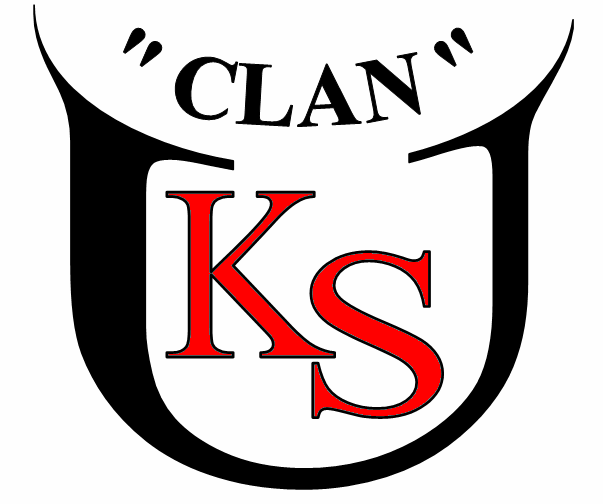 III Ostrołęcki Bieg Papieski 
pod patronatem Prezydenta Miasta OstrołękiRegulamin Organizacyjny (Projekt)Organizator: Uczniowski Klub Sportowy „CLAN” Ostrołęka, ul. Traugutta 2, 07-410 Ostrołęka,                         przy II Liceum Ogólnokształcącym  im. C.K. Norwida,  http://uks-clan.cba.pl/ ,
email: clan.lekkoatletyka@gmail.com, tel.: (29) 764-47-13, tel. kom: 506 799 655,                  602 711 305,   502 038 597.Współorganizacja i współpraca:Miasto OstrołękaParafia pw. Nawiedzenia NMP w Ostrołęce II Liceum Ogólnokształcące im. C.K. Norwida w OstrołęcePracownia Projektowa Dróg i Mostów w Ostrołęce – Maciej GiersNSZZ „Solidarność” POiW, Oddział w OstrołęceMiejski Zarząd Obiektów Sportowo-Turystycznych  i Infrastruktury Technicznej  w Ostrołęce  C.H.U. „Galeria Bursztynowa” w OstrołęceStowarzyszenie UNIKAT -  Grupa Radosna Twórczość.Bank Zachodni WBK, Oddział 1 OstrołękaMELVIT S.A. KrukiStarostwo Powiatowe w OstrołęceTermin: 09.04.2017 r. Miejsce: OstrołękaBiuro zawodów od godziny 10.00 w namiocie na placu przy Kościele pw. Nawiedzenia NMP       w Ostrołęce Start i Meta przy pomniku Papieża Jana Pawła II przy Kościele pw. Nawiedzenia NMP                      w OstrołęceCele imprezy:oddanie hołdu wielkiemu Polakowi, Św. Janowi Pawłowi II, Patronowi miasta Ostrołęki – trzecia rocznica kanonizacji (27.04), 12. rocznica śmierci (02.04),popularyzacja najprostszej formy ruchu – biegu - oraz promocja zdrowego stylu życia,integracja międzypokoleniowa,Plan trasy: (poglądowa mapka trasy biegu na stronie klubu http://uks-clan.cba.pl/ Dystans – 3000 m (powierzchnia asfaltowa oraz zróżnicowana konfiguracja)Start przy pomniku Papieża Jana Pawła II przy Kościele pw. Nawiedzenia NMPul. Szwedzka wzdłuż ul. Spacerowejul. StaromostowaPlac Gen. Józefa Bemaul. Bartosza Głowackiegoul. Wiktora Gomulickiegoul. Stanisława Staszicaul. Gen. Ludwika Bogusławskiegoul. Mikołaja Kopernikaul. Prądzyńskiego przy  Skwerze im. L. Kaczyńskiegoul. Mikołaja Kopernikaul . Bartosza GłowackiegoPlac Gen. Józefa Bemaul. Staromostowawzdłuż ul. Spacerowejul. SzwedzkaMeta przy pomniku Papieża Jana Pawła II przy Kościele Farnym Udział w biegu jest nieodpłatny.Limit miejsc:
200 (decyduje kolejność zgłoszeń) Klasyfikacja i nagrody:                                                                                                                              Klasyfikacja generalna kobiet i mężczyzn oraz  w kategoriach wiekowych:Puchary i medale w klasyfikacji generalnej kobiet i mężczyzn, wyróżnienia  w kategoriach wiekowych, najmłodszego i najstarszego uczestnika biegu, oraz rozdane nagrody  – niespodzianki wśród wszystkich uczestników biegu. Uczestnictwo:   Do zawodów dopuszczeni są zawodnicy posiadający aktualne badania lekarskie                              i ubezpieczenie NNW lub oświadczenie o starcie na własną odpowiedzialność, a w przypadku osób nieletnich  poniżej 18 roku życia oświadczenie o odpowiedzialności za osobę nieletnią. Zawodnicy poniżej  12 roku życia dopuszczeni będą do zawodów tylko w towarzystwie osoby dorosłej odpowiedzialnej za niego. Przy zgłaszaniu zawodnika poniżej 12 roku życia podajemy w zgłoszeniu również wszystkie dane osoby odpowiedzialnej za niego podczas biegu.Każdy zawodnik zobowiązany jest do odebrania numeru w biurze zawodów za okazaniem dokumentu tożsamości i złożenia stosownego oświadczenia w dniu zawodów.Uczestnik przyjmuje do wiadomości, że udział w biegu wiąże się z wysiłkiem fizycznym                    i pociąga za sobą naturalne ryzyko i zagrożenie wypadkami. Bieg odbędzie się w ograniczonym ruchu ulicznym, każdy zawodnik ma obowiązek zachować szczególną ostrożność podczas biegu. Przekazanie organizatorowi kartki zgłoszenia oznacza, że uczestnik rozważył i ocenił charakter, zakres i stopień ryzyka wiążącego się z uczestnictwem w imprezie i dobrowolnie zdecydował się na udział w biegu wyłącznie na własną odpowiedzialność.   Pobranie numeru startowego przez zawodnika oznacza, że zawodnik zapoznał się z regulaminem biegu, akceptuje go i zobowiązuje się do jego przestrzegania.Podczas weryfikacji zawodnicy powinni posiadać dokument tożsamości.Uczestnik wyraża zgodę na przetwarzanie danych osobowych oraz swojego wizerunku dla potrzeb klasyfikacji i promocji.Każdy zawodnik ma obowiązek zapoznać się z regulaminem biegu i zobowiązany jest do jego przestrzegania. Zgłoszenia i termin zgłoszeń: Elektroniczne zapisy na adres https://elektronicznezapisy.pl/, do czwartku 6 kwietnia do godziny 15 lub do wyczerpania limitu miejsc. Więcej informacji na stronie klubu UKS CLAN http://uks-clan.cba.pl/  i pod numerem telefonu: 506 799 655, 602 711 305, 502 038 597Wzory karty zgłoszeń, oświadczenia i zgody rodziców/prawnych opiekunów (zamieszczone poniżej), listy zgłoszeń oraz wyniki końcowe dostępne będą na stronie http://uks-clan.cba.pl/ w zakładce DOKUMENTY.W zgłoszeniu należy podać:  nazwisko i imię, datę urodzenia (dź-m-r), adres-miejscowość, płeć, klub/szkołę,  tel/e-mail.Program minutowy:10.00 - 14.00 Otwarcie biura zawodów (namiot na placu przy Kościele Farnym od strony parkingu – weryfikacja zawodników, odbiór numerów  startowych)13.00 – Msza święta14.00 - 1430 - Rozgrzewka14.30 - Oficjalne otwarcie 14. 40 - Powitanie zawodników na linii startu, 14.45 - Start III Ostrołęckiego Biegu Papieskiego15.15 – Zakończenie bieguok. 15.30 - Ogłoszenie wyników, wręczenie pucharów, medali i nagród15.45 - Zakończenie imprezyPostanowienia końcowe:Zawody odbędą się bez względu na warunki atmosferyczne,Obowiązuje strój sportowy i obuwie sportowe.Podczas biegu wszyscy zawodnicy muszą posiadać numery startowe przymocowane na zewnętrznej wierzchniej warstwie ubrania na wysokości klatki piersiowej,Zawodnik w trakcie biegu może podjąć decyzję o przerwaniu biegu (z przyczyn niezależnych lub z wyboru), wówczas ma obowiązek poinformować sędziego głównego lub obsługę biegu na trasie.Organizator zobowiązuje się do posiadania stosownego ubezpieczenia, obligatoryjnie wymaganego przez przepisy prawa powszechnie obowiązującego. Uczestnicy biegu ubezpieczają się we własnym zakresie. Organizator zapewnia orientacyjny czas biegu.Na czas biegu organizator zapewnia opiekę medyczną i techniczną.Organizator nie odpowiada za rzeczy zaginione w trakcie imprezy. Ostateczna interpretacja regulaminu należy do organizatora.Oświadczenie rodzica/prawnego opiekuna…………………………………………………………………                                   ………………………, dnia……………………            Imię i nazwisko zawodnika poniżej 18 roku życia)                                                                                                         ……………………………………………………………… .                                                                                                                                 (adres zamieszkania)Wyrażam zgodę na udziałmojej córki/syna…………………………………………………………………………………………………                                             w  zawodach  ……………………………………………………………………………………………………………………………………..,                                     (nazwa zawodów)                                                                                                                                                                              które odbędą się dnia  ………………………………………..oraz biorę pełną odpowiedzialność za jej stan zdrowia oraz wszelkie szkody,  straty i uszkodzenia, które mogą się wydarzyć w związku z w/w zawodami .                                Wyrażam zgodę na przetwarzanie  danych  osobowych oraz wizerunku mojej córki/ syna Data…………………………                                                     ………….…………………………………………………………                         Podpis czytelny rodzica/prawnego opiekunaOświadczenie zawodnika …………………………………………………………………………..                                   …………………, dnia……………                                                                                                        (Imię i nazwisko zawodnika powyżej 18 roku życia)                                                                                                         ………………………………………………………………                                                                                                                                  (adres zamieszkania)                                    Oświadczam, że jestem  w pełni zdrowa/y i  przygotowana/y do zawodów, ………………………………………………………………………………………………………………………………………………………………………………                                              (nazwa zawodów)   które odbędą się dnia …………………………………………..Biorę pełną odpowiedzialność za swój stan zdrowia oraz wszelkie szkody,  straty i uszkodzenia, które mogą się wydarzyć w związku z w/w zawodami .    Wyrażam zgodę na przetwarzanie  moich danych  osobowych oraz wizerunku Data…………………………                                                     ………….…………………………………………………………                                            Podpis czytelny  zawodnika K12 do 12 lat  (rocznik 2005 i młodsze)     M12 do 12 lat  (rocznik 2005 i młodsze)K17    13-17 lat      (2004-2000)                    M17    13-17 lat      (2004-2000)           K25    18-25 lat      (1999-1992)                    M25    18-25 lat      (1999-1992)                    K40    26-40 lat      (1991-1977)                    M40    26-40 lat      (1991-1977)            K41+                        (1976 i starsi)                 M41+                        (1976 i starsi)              